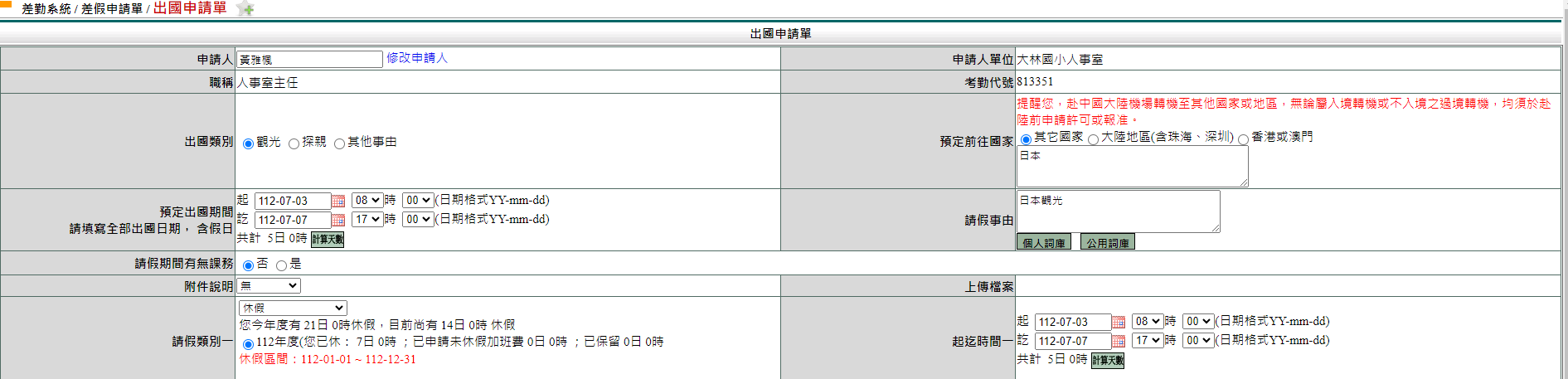 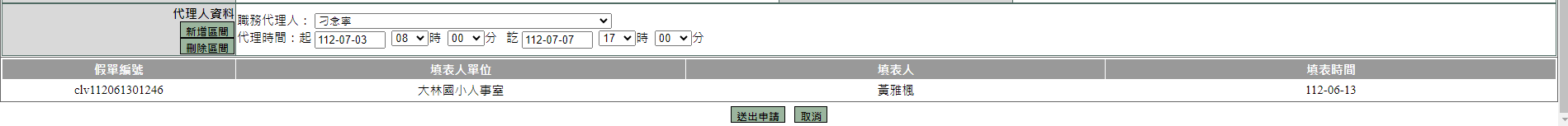 註：1.請假可依各人欲使用假別去選擇，起訖期間請務必填好
　　2.職務代理人請務必填寫喔!! 導師及科任教師填寫範例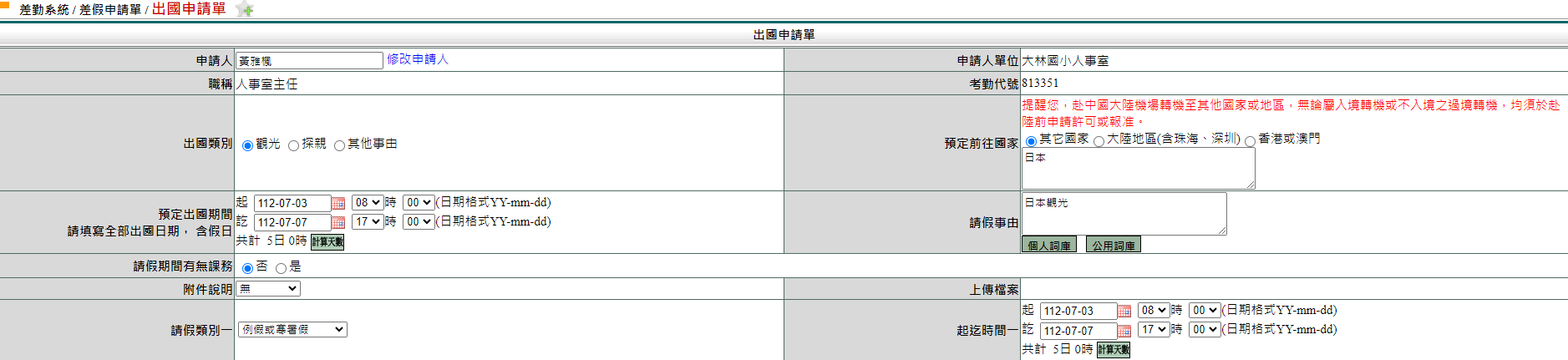 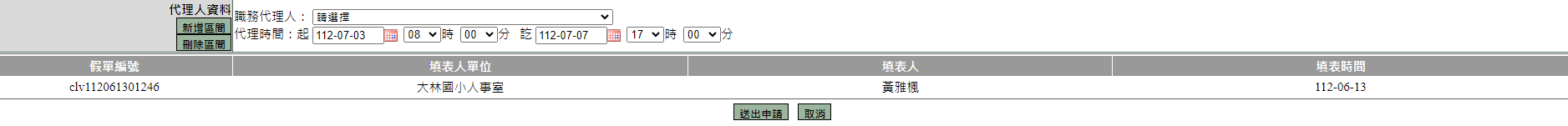 註：1.請假類別請選擇→例假或寒暑假
　　2.職務代理人可選擇自己當職代！